Спрощена система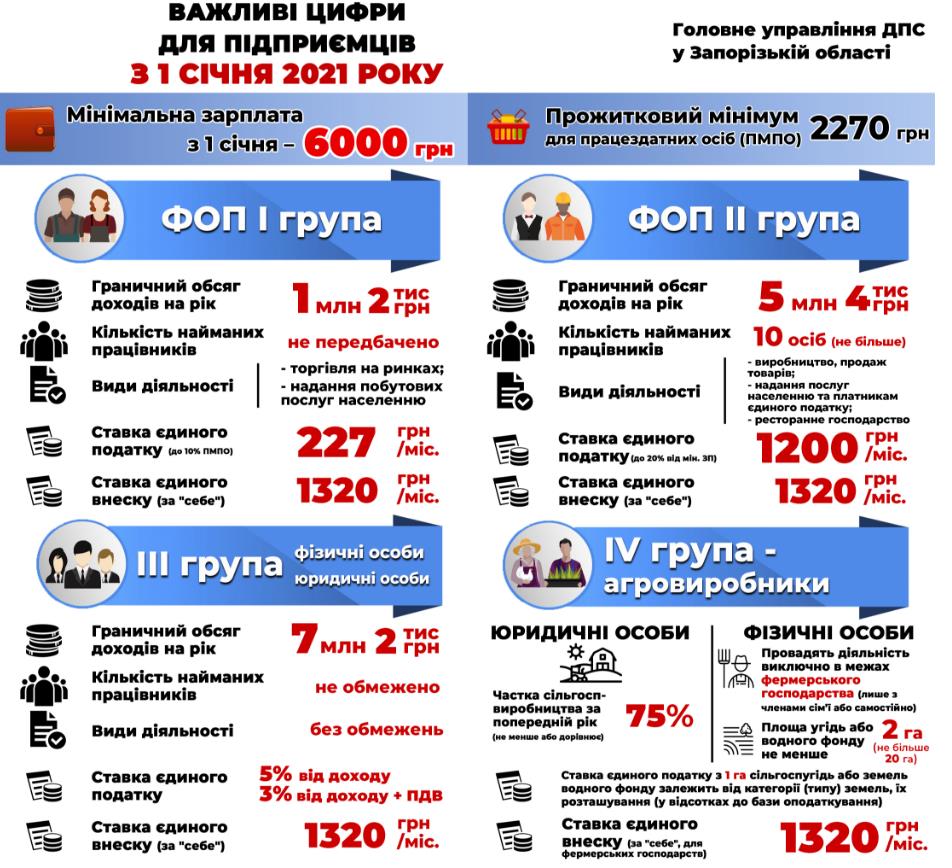 Разом із збільшенням мінімальної заробітної плати та прожиткового мінімуму відбулися зміни в ставках єдиного податку з 01.01.2021 р.З 01.01.2021 р.  прожитковий мінімум для працездатних осіб – 2270 грн, мінімальна зарплата – 6000 грн (п.291.4 ПКУ).Надаємо пам’ятку для ФОП, які обрали спрощену систему оподаткування.*Відзначимо, що Податковим кодексом України для платників податків 1 та 2 групи встановлено максимальні ставки єдиного податку. Разом з тим, місцевою радою/радою об’єднаної територіальної громади ставки можуть бути встановленими і в меншому розмірі.Застосування РРО для ФОПВідповідно до Закону №533-IX для ФОП – платників єдиного податку 2, 3 та 4 групи запроваджено наступні етапи обов’язкового використання РРО (реєстраторів розрахункових операцій в т.ч. касових апаратів). При цьому законопроектом №1053-1 введено поняття програмних РРО, тобто підприємці відтепер не зобов’язані купувати касові апарати. ДетальнішеХто повинен використовувати РРО (згідно Закону № 1017-ІХ від 01.12.2020 р.):Як бачимо РРО в 2021 р. можуть не використовувати:платники єдиного податку 1 групи;платники 2-4 груп з доходом менше 220 МЗП (мінімальної заробітної плати) станом на 1 січня звітного року, за винятком виключень, вказаних в таблиці вище.Штрафні санкції за несплату ЄПЗауважимо, що платники єдиного податку несуть відповідальність відповідно до п. 300.1 ПКУ за правильність обчислення, своєчасність та повноту сплати сум єдиного податку, а також за своєчасність подання податкових декларацій.Так, до ФОП-єдинників 1-2 групи за несплату (неперерахування) або сплату (перерахування) не в повному обсязі ЄП, авансових внесків ЄП застосовуються штрафні фінансові санкції у розмірі 50% ставки ЄП, обраної платником єдиного податку (п. 122.1 ПКУ).До ФОП – єдинників 3 групи штрафні санкції застосовуються (п. 126.1 ПКУ):при затримці до 30 календарних днів, наступних за останнім днем строку сплати суми грошового зобов’язання, у розмірі 10 % погашеної суми податкового боргу;при затримці більше 30 календарних днів, наступних за останнім днем строку сплати суми грошового зобов’язання, у розмірі 20 % погашеної суми податкового боргу.Крім того, необхідно буде сплатити ще й пеню.Податкові канікулиФОП-єдинники 1-2 групи можуть скористатись податковими канікулами. У разі коли ФОП працюють без найманих працівників, вони на час відпустки та/або хвороби можуть звільнятися від сплати ЄП на один календарний місяць (п. 295. 5 ПКУ). Для цього ФОП-єдиннику необхідно вчасно подати заяву до контролюючого органу.Зауважимо, що у разі коли ФОП-єдинник їде у відпустку менше ніж на 1 календарний місяць або більше (наприклад, на 15 днів або на 45 днів), то підстави для звільнення від сплати ЄП відсутні.ФОП I групиЄСВ - з 1 січня складе 1320 грн. - 22% від мінімальної заробітної плати,- з 1 грудня 2021 - 1430 грн.Єдиний податок - 227 грн. - 10% від прожиткового мінімуму для працездатних осіб станом на 1 січня 2021року.ФОП II групиЄСВ - з 1 січня – 1320 грн. - 22% від мінімальної заробітної плати,- з 1 грудня 2021 - 1430 грн.Єдиний податок – 1200 гривень - 20% від мінімальної заробітної плати, встановленої Законом на 1 січня 2021 року.Ставки єдиного податку у відсотках (фіксовані ставки) встановлюються сільськими, селищними, міськими радами або радами об'єднаних територіальних громад.ФОП III групаЄСВ - з 1 січня – 1320 грн. - 22% від мінімальної заробітної плати,- з 1 грудня 2021 - 1430 грн.Єдиний податок - 5% доходу, або 3% доходу та ПДВ.ФОП загальної системи оподаткуванняЄСВ - з 1 січня 1320 грн. - 22% від мінімальної заробітної плати,- з 1 грудня 2021 - 1430 грн.Доходи ФОП на загальній системі оподаткування, отримані протягом календарного року від господарської діяльності, оподатковуються за ставкою 18% ПДФО та 1,5% військового збору від чистого доходу, який визначається як різниця між загальним оподатковуваним доходом (виручка у грошовій та негрошовій формі) і документально підтвердженими витратами, пов'язаними з господарською діяльністю.ЄСВ наведено у мінімальному розмірі страхового внеску, а максимальна сума страхового внеску з 1 січня 2021 року  складатиме 19 800 грн: максимальна величина бази нарахування ЄСВ становить 90 000 грн. - 15 розмірів мінімальної заробітної плати (6000 х 15 х 22%). Тобто, це максимальна сума ЄСВ, яку сплачуватиме ФОП, якщо сума отриманого ним доходу складе 90 000 грн. в місяць та більше.З 1 грудня 2021 року максимальна сума страхового внеску складатиме 21 450 грн. (6500х15х22%).Оподаткування ФОП на 2021 рікМаксимальна база нарахування ЄСВ дорівнює 15 розмірам мінзарплати. Тому максимальна сума ЄСВ, яку сплачує ФОП, складатиме з 1 січня 2021 року 19 800 грн (6000 х 15 х 22%), а з 1 грудня – 21 450 грн (6500 х 15 х 22%).Ставка ЄСВ встановлена у розмірі 22% від бази нарахування єдиного внеску:для ФОП на загальній системі – від суми доходу (прибутку), що підлягає обкладенню ПДФО. При цьому сума ЄСВ не може бути меншою за розмір мінімального страхового внеску на місяць та більше максимальної суми.для ФОП-єдинників - від суми, що визначаються ними самостійно для себе, але не більше максимальної величини бази нарахування. При цьому сума єдиного внеску також не може бути меншою за розмір мінімального страхового внеску.Скільки ФОП повинен платити податків за працівників в 2021 роціЗа працівника, який працює на мінімальній зарплаті:З 1 січня 2021:Ставка – 6000 грнПДФО – 6000 х 18% = 1080 грнВЗ – 6000 х 1,5% = 90 грнЄСВ – 6000 х 22% = 1320 грнУтримання: 1170 грн (ПДФО + ВЗ)Тобто на одного працівника: ставка 6000 грн (із них ПДФО (1080 грн) + військовий збір (90 грн)) + ЄСВ 1320 грн = 7320 грнДо виплати«на руки» працівнику: 4830 грн/місяць, оскільки ПДФО і ВС утримуються з його ставки, а роботодавець вносить ЄСВ.З 1 грудня 2021:Ставка – 6500 грнПДФО – 6500 х 18% = 1170 грнВЗ – 6500 х 1,5% = 97,5 грнЄСВ – 6500 х 22% = 1430 грнУтримання: 1267,5 грн (ПДФО + ВЗ)Тобто на одного працівника: ставка 6500 грн (із них ПДФО (1170 грн) + військовий збір (97,5 грн)) + ЄСВ 1430 грн = 7930 грнДо виплати«на руки» працівнику: 5232,5 грн/місяць.Щоб завжди звітуватися без помилок, вести облік доходів онлайн, тримати руку на пульсі змін законодавства і працювати з перевіреними контрагентами - рекомендуємо комплексне рішення LIGA360:Підприємець від ЛІГА:ЗАКОН.Плата за видачу ліцензії 2021За видачу ліцензії справляється разова плата в розмірі одного прожиткового мінімуму для працездатних осіб, що діє на день прийняття органом ліцензування рішення про видачу ліцензії, якщо інший розмір плати не встановлений законом:з 1 січня 2021 року — 2270 гривень,з 1 липня — 2379 гривень,з 1 грудня — 2481 гривня.Судовий збір 2021Судовий збір справляється у відповідному розмірі від прожиткового мінімуму для працездатних осіб, встановленого законом на 1 січня календарного року, в якому відповідна заява або скарга подається до суду. Тобто у 2021 році судовий збір розраховуємо від суми 2270 грн.Штрафи Держпраці 2021Юридичні та фізичні особи — підприємці, які використовують найману працю, несуть відповідальність у вигляді штрафу в разі вчинення порушень законодавства про працю, що передбачено ч. 2 ст. 265 КЗпП.Для розрахунку суми штрафу застосовується розмір мінімальної зарплати, встановлений на момент виявлення порушення.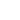 Крім фінансових санкцій до порушників трудового законодавства застосовуються адміністративні стягнення.Штрафи за несплату єдиного податкуФОП 1 та 2 група. Несплата або сплата не в повному обсязі  авансових внесків єдиного податку до 20 числа поточного місяця тягне за собою накладення штрафу в розмірі 50% ставки єдиного податку (п. 122.1 ПК):1 група – 113,5 грн2 група – 600 грнФОП на 3-й групі без ПДВ ведуть тільки облік доходів. Доходом вважається вся ваша виручка, яку отримали готівкою і на рахунок. Витрати на закупівлю товарів, оренду, податки ви не враховуєте.З 1 січня 2021 року скасували обов'язкову реєстрацію книги обліку доходів. Ви зможете самостійно вирішити — продовжувати вести книгу обліку чи ні.Якщо не плануєте продовжувати вести книгу, не поспішайте від неї позбавлятися: зберігати книгу треба три роки з моменту закінчення звітного періоду, у якому зробили останній запис.Облік вести обов'язково, просто можна це робити в довільній формі, у паперовому або електронному вигляді (робити записи з обліку можна в зошиті, журналі, таблиці Excel).У вас мають бути первинні документи, що підтверджують дохід (чеки, квитанції на кожну продаж), їх можуть запросити податківці під час перевірки.Є надходження, які не потрібно включати в оподатковуваний дохід на 3-й групі:Повернення авансів, передоплати або повної суми покупки клієнтам. Спочатку відображаєте як дохід, але потім коригуєте на суму повернення.Поворотна фіндопомога. Якщо повернули протягом 12 місяців з дати одержання.Позитивна курсова різниця — може виникнути, якщо у вас валютний дохід. 70% виручки ви можете включити в оподатковуваний дохід за одним курсом, а реально продати дорожче, цю різницю в дохід не включають.Помилкове надходження грошей на рахунок — але такі гроші треба повернути й подбати про документи, щоб підтвердити повернення.Транзитні гроші за посередницькими договорами: коли приймаєте оплату, всю суму вказуєте в книзі, а коли частину замовника передасте йому, дохід скоригуйте. У декларацію з ЄП потрапляє тільки ваша винагорода.Використання РРОПриймаєте готівкові й безготівкові оплати. Виходить, тільки-но перевищите ліміт в 1 млн 320 тыс. грн (раніше був 1 млн грн), з наступного ж кварталу зобов'язані використовувати звичайний або програмний РРО.Хто зобов'язаний використовувати РРО в 2021 роціПрацює тільки з безготівковими грошима. Використовувати РРО не потрібно, якщо клієнти перераховують вам гроші на рахунок зі свого рахунку або через касу банку.Без прив'язки до ліміту 1 млн 320 тис. грн ФОП-єдинники зобов'язані проводити розрахунки через РРО/ПРРО, якщо:Торгують технічно складними побутовими товарами, що підлягають гарантійному ремонту. Список таких товарів — у Постанові КМУ № 231.Продають ліки та медвироби. Надають платні послуги в сфері охорони здоров'я.Торгують ювелірними й побутовими виробами з дорогоцінних металів і каміння, дорогоцінного каміння органогенного утворення та напівдорогоцінного каміння.Торгують підакцизними товарами (наприклад, єдинники, які продають пиво).ПрацівникиМожете найняти скільки завгодно працівників — обмежень немає.Як підприємцю оформити працівникаЯк стати ФОП 3-й групиПри реєстрації ФОП подати заяву про застосування спрощеної системи оподаткування:у п. 5.1 вказати дату реєстрації ФОП, із цієї ж дати ви будете вважатися платником ЄП;п. 5.2: група 3-я, ставка ЄП 5% — якщо хочете бути неплатником ПДВ, 3% — для платників.Заява про застосування спрощеної системи оподаткування — 2020Можна перейти на 3-ю групу із ЗС або 1–2-ї груп, подаєте заяву в податкову мінімум за 15 днів до початку кварталу.Ставка і сплата ЄПФОП 3-ї групи сплачують ЄП від суми всього отриманого доходу (п. 293.3 ПКУ):5% — неплатники ПДВ;3% — для платників ПДВ.Доходу немає — єдиний податок не платите.У Податковому кодексі прописана особлива умова для підприємців, які виробляють, поставляють і продають ювелірні й побутові вироби з дорогоцінний металів і каміння, напівдорогоцінного каміння: вони платять ЄП за ставкою 5% і не можуть бути платниками ПДВ.Групи єдиного податку для ФОПКоли платити ЄП. Раз на квартал, після того, як задекларували доходи — протягом 10 днів після останнього дня подання декларації з ЄП.Єдиний податок за IV квартал 2020 року треба сплатити до 19 січня включно.Коли останній день сплати — вихідний або святковий, він переноситься на робочий день, що йому передує.Штраф передбачено за прострочення сплати й несплату ЄП (п. 126.1 ПКУ):10% від суми боргу з ЄП, якщо заборгованості менше 30 днів;20% від суми заборгованості, якщо ходите в боржниках понад 30 днів.Пеню починаєте нараховувати з 91-го дня прострочення оплати до моменту погашення заборгованості, якщо самі виявили недоплату.За боргами з податків стежить ДПС і надсилає боржникам повідомлення-рішення, у них податківці нараховують пеню з першого робочого дня, який іде за останнім днем граничного строку сплати ЄП (пп. 129.1.1 ПКУ).Податкова відпустка для ФОП 3-ї групи не передбачена.Як змінити групу єдиного податкуЄСВ підприємцяРаз на квартал обов'язково треба сплачувати ЄСВ, навіть якщо немає доходу.Нараховується ЄСВ щомісяця за ставкою 22% від мінімальної зарплати, встановленої на момент сплати, — це мінімальний квартальний платіж, 3960 грн на квартал або 1320 грн на місяць у 2021 році.З 1 грудня мінімальна зарплата підвищиться, а мінімальний платіж з ЄСВ складатиме 1430 грн.Можна платити ЄСВ і з більшої суми, ніж мінімалка, але база нарахування не повинна перевищувати суму 15 мінімальних зарплат.А усіх ФОП звільнили від сплати ЄСВ на три карантинні місяці в 2020 році — березень, квітень, травень.Коли платити ЄСВ. Останній день сплати ЄСВ та сума мінімального платежу:за I квартал — 2078,12 грн, до 20 квітня;за II квартал — 1039,06 грн, до 20 липня;за III квартал — 3178,12 грн, до 19 жовтня;за IV квартал 2020 року — 3300 грн, до 19 січня 2021 року.Якщо останній день сплати випадає на вихідний, він переноситься на наступний робочий.Коли перший раз платити ЄСВ. За місяць, у якому ви стали підприємцем, ви зобов'язані платити ЄСВ, навіть якщо зареєструвалися в середині або наприкінці місяця. Ваш мінімальний платіж із внеску — 1039,06 грн.Штраф за прострочення й несплату ЄСВ: 20% несплачених або несвоєчасно сплачених сум внеску й пеня — 0,1% недоплати за кожен день прострочення.Від сплати єдиного соціального внеску звільнені єдинники — пенсіонери за віком та інваліди (ч. 4 ст. 4 ЗУ «Про ЄСВ»).А якщо захворієте і є лікарняний, при цьому немає заборгованості з ЄСВ, можете отримати лікарняну допомогу від Фонду соцстраху.Реквізити для сплати податківМожна знайти на сайті податкової вашої області. А ще в кабінеті платника, у пункті меню «Стан розрахунків з бюджетом». Там же можна подивитися код платежу.ЗвітністьДекларація з єдиного податку. Подавати треба за кожен квартал — чотири рази на рік. Строк подання — протягом 40 днів після закінчення звітного кварталу (пп. 49.18.2 ПКУ). Якщо останній день подання — вихідний або святковий, він переноситься на наступний за ним робочий день.Якщо наробили помилок, можна подати уточнюючу декларацію й усе виправити.
Штраф за неподання або подання декларації із запізненням — 340 грн (п. 120.1 ПКУ).Звіт з ЄСВ (форма Д5), у ньому ви звітуєте про сплачені суми ЄСВ.Подаєте раз на рік — до 10 лютого, за минулий рік відзвітувати потрібно в поточному. Уточнюючої декларації з ЄСВ немає, тож заповнюйте уважно.За неподання або несвоєчасне подання штраф 340 грн.Працюєте самі — подаєте тільки ці два звіти.Звітність за працівників, з якими у вас підписані трудові договори, і за контрагентів за договорами ЦПХ.Звіт з ЄСВ (форму Д4) подавати треба щомісяця, показувати дохід, який виплачуєте працівнику або виконавцю-фізособі, та ЄСВ, який нарахований і сплачений із цього доходу.Строк подання — протягом 20 днів після закінчення звітного місяця.Податковий розрахунки за формою 1ДФ. Подаєте щокварталу за працівників, показуєте виплачений їм дохід і нарахований ПДФО і ЄСВ із цього доходу.За контрагентів за договорами ЦПХ — фізосіб і підприємців подаєте форму № 1ДФ лише за квартал, у якому виплачували їм дохід.Коли подавати — протягом 40 днів після закінчення кварталу.Як подавати звітністьЗаповнювати на папері й особисто нести в податкову.Через кабінет платника або інший онлайн-сервіс. Треба отримати ключ ЕЦП.Поштою рекомендованим листом із повідомленням про вручення й описом вкладення листа.За що виганяють зі спрощеною системиРеєстрацію платника єдиного податку анулюють і переводять на загальну систему за порушення правил роботи на ЄП:отримали дохід від заборонених для єдинників видів діяльності;використовували негрошові форми розрахунків (бартер, взаємозалік, електронні гроші).Із забороненого доходу треба сплатити 15% ЄП.Анулювали реєстрацію єдинника заднім числом: що робитиЙ за 10 календарних днів до початку нового кварталу подати в ДПС заяву про перехід на загальну систему.Не перейдете самі — вас переведе податкова, коли виявить порушення, з 1-го числа місяця, що настає за кварталом, у якому допущено порушення (п. 299.11 НКУ).Це може відбутися й заднім числом. Тоді за весь період, який продовжували працювати на ЄП, податківці оподаткують ваші доходи ПДФО й ВЗ, адже ви мали працювати на ЗС. І це не все: вам доведеться сплатити штрафи за неведення обліку, можливо, за невикористання РРО тощо.Перевищили ліміт 7 002 000 грн. Із суми перевищення треба сплатити 15% ЄП і також перейти на загальну систему. Подати заяву слід до 20-го числа місяця, який іде за кварталом, у якому сталося перевищення ліміту.Отримали дохід від видів діяльності, які не зареєстрували в держреєстратора й не внесли до реєстру єдинників. Такий дохід обкладається 18% ПДФО і 1,5% військового збору, а з наступного кварталу після його отримання маєте перейти на загальну систему (консультація в ЗІР, підкатегорія 107.10).Отримали дохід за КВЕДом, який внесли тільки до Єдиного держреєстру, але не внесли до реєстру єдинників. Обкладаєте його за ставкою — 15%. З наступного кварталу переходите на загальну систему. Або вам анулюють реєстрацію платника ЄП.А от якщо такий дохід показали в декларації, але подали заяву про внесення нового КВЕДа до реєстру єдинників разом із декларацією за період, у якому отримали дохід від такого виду діяльності, — можна продовжувати працювати на ЄП.Перехід: із загальної системи на спрощену, з єдиного податку на ЗСЗаборгованість з єдиного податку два квартали підряд на кожне 1-е число місяця. Реєстрація платника ЄП анулюється, і вас автоматично переведуть на ЗС в останній день другого кварталу (пп. 8 пп. 298.2.3 ПКУ).Як перейти на 1–2-у групуВи, звичайно, можете за власним бажанням перейти на одну з «молодших» груп ЄП. Треба подати заяву про перехід, крайній строк — за 15 календарних днів до початку нового кварталу (пп. 298.1.5 ПКУ).Якщо ваші види діяльності заборонені на цих групах, вас не переведуть.А ще вас не переведуть, якщо у вас більше працівників, аніж можна найняти: на 2-й групі — 10 осіб, на 1-й — узагалі жодного.На конкретному прикладі розглянемо порядок розрахунку доходів та єдиного податку для ФОП-єдинника 3 групи, якщо доходи отримано в іноземній валюті.УмоваЗа надані IT–послуги ФОП – єдинник 3 групи (ставка 5%) отримав 31 липня від контрагента 795 дол. США та 4 вересня 2500 дол. США.РішенняВідповідно до п. 292.5 Податкового кодексу України доходи, виражені в іноземній валюті, перераховується у гривнях за офіційним курсом гривні до іноземної валюти, встановленим НБУ на дату отримання такого доходу.Офіційний курс дол. США:на 31.07. – 26,7552 грн.,на 04.09. – 28,3783 грн.Розраховуємо загальний дохід з метою декларування (нагадуємо, що ФОП – платники єдиного податку 3 групи звітують щокварталу) та оподаткування за ІІІ квартал:795 дол. США х 26,7552 грн. = 21 270,38 грн.2500 дол. США х 28,3783 грн. = 70 945,75 грн.Тож загальна сума доходу за ІІІ квартал дорівнює 92 216,13 грн.(21 270,38 грн. + 70945,75 грн.).Єдиний податок до сплати за ІІІ квартал становить 4610,81 грн. (92 216,13 грн. х 5%).Отже, платник єдиного податку 3 групи зобов’язаний відобразити у Податковій декларації платника єдиного податку – ФОП за ІІІ квартал дохід в сумі 92 216,13 грн., та сплатити із задекларованої суми 4610,81 грн. єдиного податку (5%).Облік, податки і звітність у сільгоспвиробників 4-ї групи ЄП у 2021 роціЩоб стати платником ЄП 4-й групи або підтвердити статус єдинника, потрібно:Мати у власності/користуванні зареєстровані та правильно оформлені земельні ділянки сільгосппризначення і використовувати їх у госпдіяльності.Щоб у 2021 році залишатися на спрощеній системі, у юрособи частка сільськогосподарського товаровиробництва за 2020 рік має становити не менше 75%.ФОП — вести діяльність виключно в рамках фермерського господарства без найманих працівників і з урахуванням умов із пп. «б» п. 4 ст. 291 ПКУ.Подати в ДПС декларації за наявними сільгоспділянками.75%-ва частка сільгоспвиробництва і форс-мажорні обставини
Умова про 75%-ву частку сільгоспвиробництва — обов'язкова для перебування юросіб на 4-й групі або її вибору, але є винятки.Якщо в 2020 році зіткнулися з обставинами непереборної сили (форс-мажор), через які постраждали с/г об'єкти: заморозки, посуха, повінь, пожежа тощо, разом із податковою звітністю подайте рішення обласної ради про наявність таких обставин і перелік суб'єктів господарювання, що потерпіли внаслідок таких обставин (пп. 298.8.4 ПКУ).Тоді вас не позбавлять статусу єдинника за частку сільгоспвиробництва менше 75% у загальному обсязі.Як отримати або підтвердити статус сільгоспвиробника в 2021 роціСПД-сільгоспвиробники щороку підтверджують свій статус платника ЄП 4-ї групи.Що для цього потрібно: подати декларацію з ЄП і відомості до неї в податкову за основним місцем реєстрації та розташуванням ділянок.Відзвітувати про с/г ділянки потрібно і тим, хто набув статусу платника ЄП 4-ї групи:новозареєстрованим сільгоспвиробникам;новоутвореним шляхом злиття/поглинання/перетворення ЮО-сільгоспвиробників;СПД-сільгоспвиробникам, які перейшли протягом минулого року на спрощену систему й обрали 4-ту групу ПЄ або змінили групу і ставку ЄП.Для переходу на 4-ту групу або щорічного підтвердження статусу не пізніше 20 лютого 2021 року треба подати (пп.пп. 295.9.1, 298.8.1 ПКУ):Юрособи на 4-й групі:до ДПС за місцем перебування — декларацію з податку та відомості про наявність земельних ділянок на поточний 2021 рік за всією площею земельних ділянок, з яких стягується податок (сільгоспугідь — ріллі, косовиць, пасовищ, багаторічних насаджень), земель водного фонду внутрішніх водойм (озер, ставків і водосховищ);до ДПС за місцем розташування ділянки — декларацію та відомості за кожною земельною ділянкою;і за місцем перебування, і за місцем розташування ділянок — розрахунок частки сільгосптоваровиробництва.ФОП не подають окремі декларації за місцем перебування земельних ділянок і розрахунок частки сільгоспвиробництва. Але повинні подати такі документи:Декларацію з ЄП — за місцем реєстрації ФОП, у ній розраховується сума податку виходячи з усієї площі сільгоспугідь і/або земель водного фонду, яка перебуває у власності й користуванні такої особи та з якої сплачується ЄП;Відомості (довідку) про наявність земельних ділянок (додаток до декларації з ЄП) — у податкову за місцем своєї реєстрації.Строк подання звітності — не пізніше 20 лютого 2021 року.Звітний період і перехідні моменти реєстраціїЗвітний період у 4-ї групи — календарний рік (ст. 294 ПКУ).Для новостворених ФОП-сільгоспвиробників звітний період починається з дня держреєстрації й триває до 31 грудня, а для сільгоспвиробників, які ліквідуються, — з початку року до дати внесення до реєстру запису про припинення діяльності.Якщо ФОП протягом року подав заяву про перехід на 4-ту групу спрощеної системи, вперше звітність він подає протягом 20 календарних днів із дня подання заяви про перехід (пп. 298.8.1 ПКУ). А потім — стандартно раз на рік не пізніше 20 лютого звітного року.Юрособи-сільгосптоваровиробники, створені шляхом злиття, приєднання або перетворення, вперше подати звітність мають протягом 20 календарних днів місяця, що настає за місяцем утворення.Куди подавати: у ДПС за місцезнаходженням і за місцем розташування земельних ділянок (пп. 298.8.2 ПКУ). А на наступний рік підтверджують свій статус не пізніше 20 лютого.Зміна групи ЄП і системи оподаткування у с/г виробниківЯкщо в минулому змінювали групу ЄП або систему оподаткування, повторно повернутися на 4-ту групу можна, якщо пройшло два календарні роки (пп. 298.8.8 ПКУ).Щоправда, ця норма не діє, якщо реєстрація єдинника 4-ї групи анульована за рішенням податкової (консультація в ЗІР, підкатегорія 108.02.01).А якщо за власним рішенням залишили 4-ту групу раніше 2019 року, з 2021-го ви маєте право на неї повернутися.Якщо протягом 2021 року надумали змінити групу ЄП з 4-ї на іншу або перейти на ЗС, враховуйте, що перехід можливий тільки з нового кварталу, з умовою, що сплатили ЄП за поточний рік у розмірі 25% річної суми податку за кожен квартал, протягом якого перебували на 4-й групі.Наприклад, плануєте перехід з 4-ї групи ЄП на загальну систему з II кварталу 2021 року.Ваші дії: подаєте річну звітність на 2021 рік не пізніше 20 лютого, потім до 22 березня (за 10 днів до початку нового кварталу) — заяву про відмову від спрощеної системи і платите 25% річної суми податку (за один квартал) відповідно до декларації.Якщо вимушені залишити 4-ту групу через порушення умов перебування на ній, доведеться перейти на 3-ю групу або на загальну систему з нового кварталу. Заплатити 25% річної суми податку за кожен квартал, протягом якого перебували на 4-й групі.Подати заяву про перехід треба не пізніше 20-го числа місяця, що настає за календарним кварталом, у якому були порушені умови роботи на 4-й групі (пп. 298.8.6 ПКУ).Звітність і нова форма декларації для 4-ї групиЗвітність з єдиного податку та ЄСВ об'єднали, і вперше її треба подавати за періоди 2021 року (наказ Мінфіну від 09.12.2020 р. № 752).У новій декларації передбачений додаток № 2, у якому ФОП-фермерам потрібно буде заповнити відомості про нараховані суми доходу та ЄСВ, які раніше вказували у звіті з ЄСВ за формою Д5.Не забувайте про статистичну звітність: для кожної галузі та форми господарювання (ФОП/ЮО) свій набір статзвітів, рекомендуємо звернутися в місцеві органи Держстату, щоб дізнатися, які звіти треба подавати саме вам, або самостійно перевірити себе за кодом ЄДРПОУ на сайті Укрстату.Звітність по співробітниках: ЄСВ, ПДФО і ВЗЗ 2021 року щокварталу роботодавці мають подавати за найманими працівниками один Податковий розрахунок, який поєднує в собі відомості з ЄСВ, ПДФО та військового збору (форма затверджена наказом Мінфіну від 15.12.2020 р. № 773). Раніше це були самостійні звіти Д4 і 1ДФ.Форма звіту схожа на колишній звіт з ЄСВ, тільки з окремим додатком 4ДФ, у якому заповнюються дані з ПДФО та ВЗ.Деякі дані у звіті тепер потрібно відображати по-новому:дані з ПДФО та ВЗ у додатку 4ДФ подаються з помісячною розбивкою, а не загальною квартальною сумою, як було раніше. Тепер буде 3 додатки 4ДФ за кожним місяцем у кварталі;військовий збір треба відображати за кожною особою в окремих рядках, як дані з ПДФО.Уперше нову звітність треба буде подати за I квартал 2021 року, протягом 40 днів після закінчення звітного кварталу, до 11 травня 2021 року. Подавати щомісячні Д4 із січня 2021 року вже не потрібно.Сплата інших податків4-а група ЄП звільнена від сплати земельного податку, рентної плати за спецводокористування і користування надрами для видобутку корисних копалин (пп.пп. 252.1.4–252.1.5 ПКУ). Але сільгоспвиробники можуть бути платниками:акцизного податку, якщо реєстрували акцизний склад, наприклад. Тоді вам щомісяця потрібно подавати декларацію з акцизного податку;екологічного податку, якщо ваші господарства — джерело забруднення. Як звітувати: подається квартальна декларація з екологічного податку;транспортного податку, якщо є власні легкові авто вартістю понад 375 мінімальних зарплат кожне (у 2021 році це 2250000 грн) і віком до 5 років — раз на рік декларація з транспортному податку. Цьогоріч потрібно подати декларацію не пізніше 20 лютого на 2021 рік.Які ділянки відображати у звітностіОб'єкт оподаткування для платників 4-ї групи — це площа сільгоспугідь / земель водного фонду, які перебувають у власності СПД або в користуванні на правах оренди.Право власності або користування на такі ділянки має бути оформлене й зареєстроване.Що мається на увазі під зареєстрованою ділянкою. Після того як дані про земельну ділянку включені в державний земельний кадастр і отримана виписка з ДЗК, необхідно звернутися в місцевий ЦНАП або до нотаріуса для реєстрації права на земельну ділянку. У ЦНАП можна зареєструвати право власності, оренди, сервітут, суперфіцій, емфітевзис, обтяження на нерухоме майно і таке інше.Після реєстрації в Держреєстрі прав на нерухоме майно відповідне право виникає, змінюється або припиняється.Ділянки, на які ви не встигли оформити документи або які не встигли зареєструвати, не можна використовувати в госпдіяльності й включити в об'єкт оподаткування ЄП.Якщо ви орендодавець і надаєте ділянки в оренду/суборенду:орендарям — СПД на 4-й групі — відображаєте їхню площу у своїй звітності;орендарям — іншим СПД (загальносистемникам або єдинникам не на 4-й групі) — включати у звітність з ЄП такі ділянки не потрібно, а платити з них земельний податок треба за загальними правилами (консультація в ЗІР, підкатегорія 108.02.05).Якщо ви орендар або суборендар і орендуєте ділянки у єдинника 4-ї групи, у своїй декларації й додатку ці землі не відображаєте (пп. 295.9.6 ПКУ).Пропонується нова методика нормативної оцінки земельЩе в листопаді 2020 року Мінекономіки опублікувало проєкт постанови КМУ, у якій пропонує затвердити нову уніфіковану методику нормативної грошової оцінки земельних ділянок з 2021 року.За новою Методикою об'єкт нормативної грошової оцінки — це земельні ділянки та землі всіх категорій і форм власності в межах юрисдикції сільської, селищної, міської ради або території об'єднаної територіальної громади (чи їх частини).За уніфікованим підходом визначати НГО земельної ділянки потрібно як добуток площі земельної ділянки на норматив капіталізованого рентного доходу за одиницю площі, а також з урахуванням коефіцієнтів, що характеризують земділянки.Формула для визначення нормативної грошової оцінки земельної ділянки (Цн) матиме такий вигляд:Цн = Пд × Нрд × Км1 × Км2 × Км3 × Км4 × Кцп × Кмц × КнідеПд — площа земельної ділянки, квадратних метрів;Нрд — норматив капіталізованого рентного доходу за одиницю площі згідно з додатком 1 до Методики;Км1 — коефіцієнт, що враховує розташування громади в межах зони впливу великих міст;Км2 — коефіцієнт, що враховує курортно-рекреаційне значення населених пунктів;Км3 — коефіцієнт, що враховує розташування громади в межах зон радіаційного забруднення;Км4 — коефіцієнт, що характеризує зональні фактори місця розташування земельної ділянки;Кцп — коефіцієнт, що враховує цільове призначення земельної ділянки згідно з відомостями Державного земельного кадастру;Кмц — коефіцієнт, що враховує особливості використання земельної ділянки в межах категорії земель за основним цільовим призначенням;Кні — добуток коефіцієнтів індексації нормативної грошової оцінки земель за період від затвердження нормативу капіталізованої рентного доходу до дати проведення оцінки.Сільгосптехніка і земельні ділянки у формі 20-ОППУ формі 20-ОПП треба подати в податкову інформацію з необоротних активів (матеріально-технічних ресурсів), які використовуєте в госпдіяльності.У розділі 3, крім земельних ділянок, треба показати: трактори, сівалки, жниварки, плуги, комбайни, самохідні шасі та машини та ін. транспортні засоби, які використовуєте в роботі, — орендовані й ті, що належать вам.На що орієнтуватися при заповненні форми:Кожному об'єкту слід присвоїти тип об'єкта. На сайті ДПС є довідник типів об’єктів. У ньому знайдете цифрове значення вашого об'єкта. Наприклад, під кодом «580» іде «земельна ділянка», а під «703» — «трактор колісний». У довіднику може не виявитися точного найменування об'єкта, тоді вибирайте найбільш близький за змістом і призначенням.Однотипні об'єкти з різним місцезнаходженням відображайте окремо в графах 6–8. Якщо у вас кілька ділянок або машинно-тракторних станцій за різними адресами, перелічіть їх, не пишіть «земельні ділянки» чи «гаражі».Об'єкти в різних станах і з різними видами права на об'єкт відображають окремо. Є різниця, якщо об'єкт будується, тимчасово не експлуатується або непридатний до експлуатації, розпишіть ці об'єкти окремими рядками. Так само і з правом на об'єкт: уточніть за кожним — володієте, тимчасово використовуєте об'єкт чи він є вашою власністю.Об'єкти рухомого і нерухомого майна, які підлягають держреєстрації та мають реєстраційний номер — окремо. Для земельних ділянок своя ідентифікація — кадастровий номер, для транспортних засобів — номер кузова тощо.Для транспортних засобів місцезнаходженням буде адреса юрособи, адреса гаража або стоянки. ФОП може вказати свою адресу проживання.Кілька однотипних об'єктів можна об'єднати, крім тих, що підлягають держреєстрації.Декілька об'єктів, ідентичних за типом, місцезнаходженням, станом, видом права, можна об'єднати в одному рядку під одним з наявних найменувань об'єкта. Наприклад, якщо у вас склад і при ньому невеликий магазин у цій самій будівлі, їх можна вказати укрупнено «Склад». А от якщо на ділянці розташована нерухомість, потрібно окремо вказати дані про ділянку і про будівлю (п. 8.4 Порядку № 1588).Не можна узагальнювати трактори, комбайни та іншу сільгосптехніку, адже ці транспортні засоби підлягають держреєстрації та мають унікальні реєстраційні номери.Не застосовуйте принцип укрупнення до земельних ділянок. Кожну власну земельну ділянку, орендовану і таку, що перебуває в користуванні, в 20-ОПП відображайте окремо.Коректно заповніть дані про ділянки, вкажіть кадастровий номер, код КОАТУУ, область, район, населений пункт і точну адресу. Якщо ділянка без адреси місцезнаходження, у графах 6–8 вкажіть інформацію з реєстраційних документів на об'єкт. Якщо і її немає — область, район, місто, район у місті, селище, село, де розташована ділянка.Ділянка без кадастрового номера. За нею графу 12 не заповнюєте. Інформацію про таку земельну ділянку доведеться подавати в ДПС у паперовому вигляді, додавши копію документа, що підтверджує реєстрацію земельної ділянки в Державному кадастрі (п. 8.4 Порядку № 1588).Домашнє завданняПлатник єдиного податку 4 групи має у користуванні земельну ділянку сільськогосподарського призначення 180 га, з яких 70% – рілля та сіножаті, а решта – багаторічні насадження. Грошова оцінка 1 м2 землі – 24,62 грн. Платник в процесі господарської діяльності використовує працю 8 найманих працівників й виплачує щомісячно мінімальну заробітну плату кожному.Розрахуйте всі податки та збори, що повинен сплатити платник єдиного податку 4 групи за рік та щомісячно.Група ФОП на єдиному податкуОписСтавка єдиного податку на місяць згідно п.п 293.1 , 293.2 ПКУ.Подача звіту в ДПСТермін оплати податку (згідно 295.1 та 295.3 ПКУ)1 групадохід за 2021 рік до 1 002 000 грн, відсутність найманих працівників*до 10% прожиткового мінімуму, що дорівнює 227 грн (2270 грн*10%)звіт подається раз в рік протягом 60 календарних днів після завершення року (пункти 49.18.3 та 296.2 ПКУ)до 20 числа (включно) поточного місяця або авансовим внеском за весь звітний період (п. 295.1 ПКУ). Для прикладу: єдиний податок за січень сплачується до 20 січня включно2 групадохід за 2021 рік до 5 004 000 грн, максимум 10 найманих працівників*до 20% мін. ЗП, що дорівнює 1200 грн (6000 грн*20%)звіт подається раз в рік протягом 60 календарних днів після завершення року (пункти 49.18.3 та 296.2 ПКУ)до 20 числа (включно) поточного місяця або авансовим внеском за весь звітний період (п. 295.1 ПКУ). Для прикладу: єдиний податок за січень сплачується до 20 січня включно3 групадохід за 2021 рік до 7 002 000 грн, кількість співробітників необмежена3% + ПДВ або 5% від доходузвіт подається щоквартально протягом 40 календарних днів після завершення кварталу (пункт 49.18.2 та 296.3 ПКУ)протягом 10 календарних днів після останнього дня подання декларації за квартал (п. 295.3 ПКУ). Для прикладу: Звіт за перший квартал подається до 10 травня (40 календарних днів). Тому термін оплати податку за перший квартал до 20 травняЗ 1 січня 2021 р. зобов’язані використовувати ФОПи, якіЗ 1 січня 2022 р.є платниками єдиного податку 2-4 групи, в яких сума доходу за календарний рік більша 220 МЗП (в 2021 році – 1 320 000 грн). Зобов’язання використовувати РРО виникає з першого числа кварталу, який наступає після моменту такого перевищення.надають платні послуги у сфері охорони здоров’я;реалізовують лікарські засоби та вироби медичного призначенняреалізовують ювелірні та побутові вироби з дорогоцінних металів, дорогоцінного каміння, дорогоцінного каміння органогенного утворення та напівдорогоцінного каміння.продають технічно складні побутові товари, що підлягають гарантійному ремонтузастосовують ВСІ платники єдиного податку 2-4 групЄдиний внесок (ЄСВ) грнЄдиний внесок (ЄСВ) грнЄдиний податокз 1 січняз 1 грудняз 1 січняФОП 1 група13201430227 грнФОП 2 група132014301200 грнФОП 3 група132014305% доходу або 3% доходу + ПДВФОП загальна система1320 (мінімум)1430 (мінімум)18% ПДФО + 1,5% ВЗВид порушенняРозмір штрафуРозмір штрафуВид порушенняз 1 січня 2021з 1 грудня 2021Допуск працівника до роботи без трудового договору (контракту).Оформлення працівника на неповний робочий час у разі фактичного виконання роботи повний робочий час.Виплата заробітної плати без нарахування та сплати ЄСВ та податків10 мінімальних зарплат - за кожного працівника, стосовно якого скоєно порушення – 60 000 грн.попередження - до юридичних осіб та ФОП, які використовують найману працю та є платниками єдиного податку першої - третьої груп;30 мінімальних зарплат –за повторне протягом двох років порушення – 180 000 грн10 мінімальних зарплат - за кожного працівника, стосовно якого скоєно порушення – 65 000 грн.попередження - до юридичних осіб та ФОП, які використовують найману працю та є платниками єдиного податку першої - третьої груп;30 мінімальних зарплат –за повторне протягом двох років порушення – 195 000 грнНедопущення до проведення перевірки з питань виявлення вищезазначених порушень абостворення перешкод у її проведенніу шістнадцятикратному розмірі мінзарплати – 96000 грну шістнадцятикратному розмірі мінзарплати – 104000 грнПорушення строків виплати зарплати працівникам, інших виплат, передбачених законодавством про працю, більш як за один місяць, виплата їх не в повному обсязі3 мінімальні зарплати – 18000 грн3 мінімальні зарплати – 19500 грнНедотримання мінімальних державних гарантій в оплаті праціу двократному розмірі мінзарплати за кожного працівника – 12000 грну двократному розмірі мінзарплати за кожного працівника – 13000 грнНедотримання встановлених законом гарантій та пільг працівникам, які залучаються до виконання обов'язків, передбачених законами України "Про військовий обов'язок і військову службу", "Про альтернативну (невійськову) службу", "Про мобілізаційну підготовку та мобілізацію"у чотирикратному розмірі мінзарплати за кожного працівника – 24000 грна до юридичних осіб та ФОП, які використовують найману працю та є платниками єдиного податку першої - третьої груп - попередженняу чотирикратному розмірі мінзарплати за кожного працівника – 26000 грна до юридичних осіб та ФОП, які використовують найману працю та є платниками єдиного податку першої - третьої груп -  попередженняНедопущення до проведення перевірки з питань додержання законодавства про працю, створення перешкод у її проведенніу трикратному розмірі мінімальної заробітної плати – 18000 грну трикратному розмірі мінімальної заробітної плати – 19500 грнПорушення інших вимог законодавства про працюу розмірі мінімальної заробітної плати  - 6000 грнза повторне порушення протягом року – 12000 грну розмірі мінімальної заробітної плати  - 6500 грнза повторне порушення протягом року – 13000 грн